Chcemy dowiedzieć się, co myślisz o wybranych sprawach dotyczących naszej szkoły. Dzięki Twojej opinii możemy spróbować zmienić w niej coś na lepsze. Ankieta jest anonimowa, to znaczy, że nie podpisujesz się w niej i nikt nie będzie wiedział, kto ją wypełnił. Bardzo prosimy Cię o szczere odpowiedzi.Poniżej znajduje się lista zdań. Przeczytaj uważnie każde z nich i zastanów się, w jakim stopniu się z nim zgadzasz. Wstaw X w jedną kratkę w każdym wierszu.Dziękujemy za wypełnienie ankiety 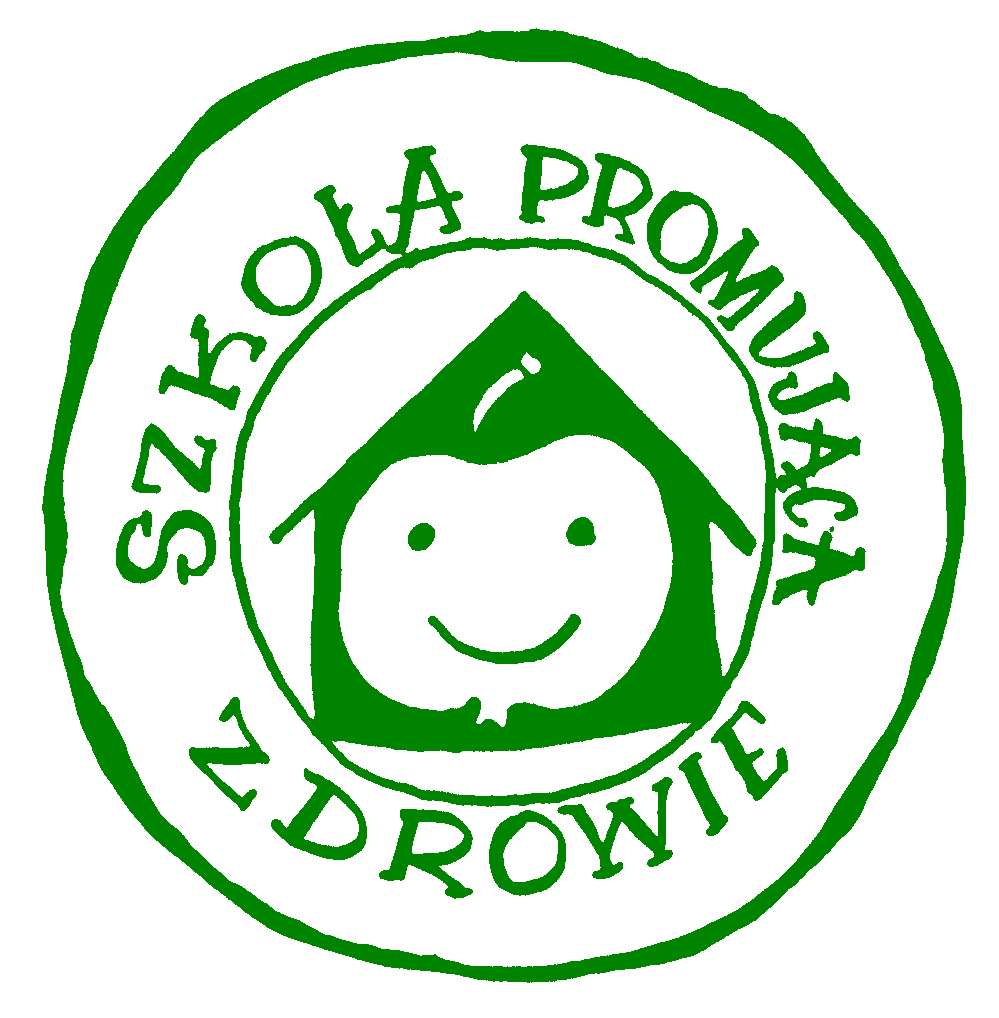 ZAŁĄCZNIK NR 2Ankieta dla uczniów1234TakRaczej takRaczej nieNieZnaczenie zdrowia w mojej szkoleZnaczenie zdrowia w mojej szkoleZnaczenie zdrowia w mojej szkoleZnaczenie zdrowia w mojej szkoleZnaczenie zdrowia w mojej szkoleW mojej szkole uważa się, że zdrowie i dobre samopoczucie jest ważną sprawąWyjaśniono mi, co to znaczy, że moja szkoła jest szkołą promującą zdrowieAtmosfera w mojej klasie i szkoleAtmosfera w mojej klasie i szkoleAtmosfera w mojej klasie i szkoleAtmosfera w mojej klasie i szkoleAtmosfera w mojej klasie i szkoleNauczyciele ustalają z nami reguły (zasady) pracy na lekcjachNauczyciele pytają nas o zdanie w sprawach, które nas dotycząNauczyciele biorą pod uwagę nasze opinieNauczyciele traktują mnie sprawiedliwieNauczyciele są dla mnie życzliwiNauczyciele dostrzegają to, w czym jestem dobra/-yNauczyciele pomagają mi, kiedy mam jakieś kłopoty lub trudnościUczniowie w mojej klasie są dla siebie życzliwiUczniowie w mojej klasie akceptują (przyjmują) mnie takim, jakim jestemGdy jakiś uczeń w mojej klasie ma jakiś kłopot, inny uczeń stara się mu pomócUczniowie w mojej klasie dokuczają sobie rzadko lub wcale 
(np. rzadko przezywają się, ośmieszają, popychają, biją się ze sobą) Uczniowie w mojej klasie starają się, aby nikt nie był pozostawiony 
na uboczu  Uczenie się o zdrowiu  Uczenie się o zdrowiu  Uczenie się o zdrowiu  Uczenie się o zdrowiu  Uczenie się o zdrowiu  Na lekcjach różnych przedmiotów zajmujemy się tematami dotyczącymi naszego zdrowia i samopoczucia Na godzinach wychowawczych omawiamy tematy dotyczące zdrowia 
i dbałości o nieMożemy proponować tematy o zdrowiu, które nas interesująZajęcia na temat zdrowia i samopoczucia są dla mnie ciekaweTo, czego uczę się o zdrowiu w szkole, zachęca mnie do dbania 
o nieWarunki w szkole i organizacja zajęć Warunki w szkole i organizacja zajęć Warunki w szkole i organizacja zajęć Warunki w szkole i organizacja zajęć Warunki w szkole i organizacja zajęć W mojej szkole jest czystoToalety i umywalnie w szkole są czyste i prawie zawsze jest w nich papier toaletowy, mydło, jednozrazowe ręczniki lub suszarkiUczniowie zachowują porządek i dbają o czystość w szkole 
(np. nie śmiecą, nie niszczą sprzętu) 1234TakRaczej takRaczej nieNiePrzy sprzyjającej pogodzie możemy spędzać przerwy międzylekcyjne na powietrzuW klasie zwykle codziennie zjadamy drugie śniadanie wspólnie 
z nauczycielemJeśli jem obiad w stołówce szkolnej, mogę go zjeść spokojnie, 
bez pośpiechu (jeśli nie jesz obiadów w szkole, opuść ten punkt)Moje samopoczucie w szkoleMoje samopoczucie w szkoleMoje samopoczucie w szkoleMoje samopoczucie w szkoleMoje samopoczucie w szkoleZwykle dobrze czuję się w szkoleLubię być w szkoleW szkole czuję się bezpiecznieCo powoduje, że DOBRZE czujesz się w szkole? – wpiszCo powoduje, że ŹLE czujesz się w szkole? – wpiszCo zrobiłaś/-eś dla swojego zdrowia w ostatnim roku?Co zrobiłaś/-eś dla swojego zdrowia w ostatnim roku?Co zrobiłaś/-eś dla swojego zdrowia w ostatnim roku?Niżej podano przykłady działań, które sprzyjają zdrowiu i dobremu samopoczuciu. 
Pomyśl, czy w ostatnim roku podejmowałaś/-eś takie działania. Wstaw X w jedną kratkę w każdym wierszuNiżej podano przykłady działań, które sprzyjają zdrowiu i dobremu samopoczuciu. 
Pomyśl, czy w ostatnim roku podejmowałaś/-eś takie działania. Wstaw X w jedną kratkę w każdym wierszuNiżej podano przykłady działań, które sprzyjają zdrowiu i dobremu samopoczuciu. 
Pomyśl, czy w ostatnim roku podejmowałaś/-eś takie działania. Wstaw X w jedną kratkę w każdym wierszu12TakNieStaram się być bardziej aktywna/-ny fizycznie (np. więcej chodzić, biegać, jeździć na rowerze, ćwiczyć, tańczyć, uprawiać sport)Zwracam większą uwagę na to, jak się odżywiam (np. jem codziennie śniadanie, 
jem codziennie owoce i warzywa, piję więcej mleka lub kefiru/jogurtu, ograniczam słodycze, chipsy)Ograniczam czas spędzany przy komputerze, tablecie, smartfonie, na oglądaniu telewizjiBardziej dbam o higienę osobistą (np. czyszczę zęby co najmniej 2 razy dziennie,  często myję ręce)Staram się w ciągu dnia znajdować czas na odpoczynek, przyjemne zajęcia 
(np. zabawę, hobby)Staram się myśleć o sobie pozytywnie (dostrzegać swoje zalety, sukcesy)Proszę kogoś o pomoc, gdy mam jakieś kłopotyKiedy zdarza mi się nieporozumienie z koleżankami/kolegami, staram się rozwiązywać je pokojowo (bez kłótni, bójek, agresji) 